И-У             КОНКУРС «ІСТОРИК-ЮНІОР-2012»: ЗАВДАННЯ ДЛЯ  7 классів     Шановні учасники конкурсу «МАН-Юніор»!Вітаємо Вас та Ваших вчителів з початком Всеукраїнського інтерактивного конкурсу «МАН-Юніор» 2012/2013 навчального року, який проводиться Національним центром «Мала академія наук України».Оцінювання виконання тестових завдань здійснюється за такими критеріями:На початку кожний учасник конкурсу отримує 30 балів.За неправильну відповідь від загальної суми віднімається 1 бал.Відсутність відповіді оцінюється в 0 балів.Максимальна кількість балів, які можна отримати при виконанні завдань тестового етапу, складає 150. Перевірка виконання тестових завдань здійснюється за допомоги комп’ютерної програми. Термін виконання завдань – 75 хвилин.Сподіваємося, що кожний учасник конкурсу добре підготувався до нього і буде самостійно і вдумливо виконувати завдання. Бажаємо Вам успіху, юні друзі, і сподіваємось, що ви станете завзятими дослідниками і поповните лави Малої академії наук України.Результати конкурсу та відповіді на завдання можна буде знайти на сайті конкурсу http://man-junior.org.ua/ після 20 січня 2013 года.Завдання, які оцінюються у 3 балиПоняття феод – це…А) вождь у древніх германців; Б) земля або дохід з неї, жалувані королем чи сеньйором васалу у спадкове володіння як плата за службу; В) вища службова особа у Франкської державі; Г) прикордонне зміцнення у Франкської державі.Європейці винайшли вогнепальну зброю у … А) ХІV – XV ст.; 	Б) ХІІ – ХІV ст.; 	В) ХV – ХVІ ст.; 	Г) ХVІ – ХVІІІ ст.Вкажіть рік повстання древлян.А) 907;	 Б) 941; 	В) 945; 	Г) 966.Визначте хронологічні рамки історії Середніх віків:А) 410 р. – розгром міста Риму готами – 1453 р. – взяття турками Константинополя. Б) 476 р., коли вождь германців Одоакр переміг останнього римського імператора Ромула Августа – 1492 р. – відкриття Америки. 
В) 115 – 116 рр. – останнє завоювання Риму при Трояні – 1445 р. – винахід Іоганном Гуттенбергом друкарства. Г) 453 р. – загибель короля гунів Аттіла – 1455 – 1485 рр. – війна Червоної та Білої Троянд в Англії.Дайте правильне визначення. Поляни – це ...А) тюрксько-кочовий народ; Б) степові племена, що населяли південну частину сучасної України в І тис. до н.е.; В) литовське плем'я, яке жило між річками Німан і Нарев; Г) східнослов'янське плем'я, яке жило в Середньому Подніпров'ї . Вкажіть рік, коли в Києві за наказом кн. Володимира були поставлені ідоли.А) 988 р.; 	Б) 981 р.; 	В) 1015 р.; 	Г) 980 р.На Україні епоха заліза почалась у… А) Х – ІX ст. до н.е.; 	Б) Х – ХІ ст. н.е.; 	В) VІІІ – VІІ ств. до н.е.; 	Г) VІІ – VІІІ ст. н.е.Вчителем Олександра Македонського був …А) Аристодем; 	Б) Аристотель; 	В) Аристарх; 		Г) Гомер.Автор картини «Останній день Помпеї» -А) Плинній молодший; 	Б) Карл Брюлов; 	В) Леонардо да Вінчі; 	Г) Вергілій.Консул у Римській республіці закінчував термін свого правління такими словами:А) «Я зробив усе, що міг. Нехай, хто може, зробить краще». Б) «Так переможе найсильніший!» В) «Не пишайся! Не забувай, що ти всього лише людина!» Г) «Всі дороги ведуть в Рим».Завдання, які оцінюються у 4 балиУстановіть відповідність між поняттями та їх визначеннями:а) автокефалія; б) мораль; в) автономія; г) стани.1) система поглядів і уявлень, норм і оцінок, що регулюють поведінку людей; 2) самоврядування певної частини території держави; 3) незалежність, самоврядування православних церков; 4) великі групи людей, що відрізняються спадковими правами та обов'язками.А) а-2, б-3, в-4, г-1; 		Б) а-3, б-1, в-2, г-4; 		В) а-3, б-1, в-4, г-2; 		Г) а-1, б-2, в-3, г-4.Розставте наведені нижче події в хронологічній послідовності:а) повстання древлян; б) завершення будівництва Десятинної церкви; в) вбивство кн. Аскольда і прихід до влади династії Рюриковичів; г) проведення Володимиром адміністративної реформи; д) облога печенігами Києва.А) а, б, д, г, в; 	Б) г, а, б, д, в; 	В) в, а, д, г, б; 	Г) в, г, б, д, а.Вкажіть найвідоміші твори періоду Середньовіччя:а) «Сказання про Беовульфа»; б) «Антігона»; в) «Рамаяна»; г) «Пісня про Сіда»; д) «Махабхарата»; е) «Роман про Лиса»; ж) «Божественна комедія»; з) «Порадіємо!» («Гаудеамус ігітур!»).А) а, г, е, ж, з; 	Б) б, в, г, д, е; 	В) б, г, д, е, ж; 	Г) г, д, е, ж, з.Основні причини виникнення середньовічних міст – це…а) виникнення Ганзейського союзу; б) відокремлення ремесла від сільського господарства; в) розвиток ремесла і сільського господарства; г) збільшення народонаселення; д) хрестові походи; е) розвиток торгівлі; 
ж) формування християнських центрів.А) а, в, е, ж; 		Б) г, д, е, ж; 		В) б, в, е, ж; 		Г) а, г, д, ж.Назвіть країни, які прагнули встановити династичні зв'язки з князем Ярославом.а) Англія; б) Франція; в) Німеччина; г) Угорщина; д) Норвегія; е) Данія; ж) Італія; з) Іспанія.А) б, в, г, д, е; 	Б) а, в, е, ж, з; 	В) в, г, д, е, ж; 	Г) б, г, е, ж, з.Правильно вставте пропущені слова: «На головній площі в Римі – Форусії – стояв «золотий міліарій». Це був позолочений стовп, зроблений з…, від якого визначали відстань до всіх міст ... . Через .... вздовж дороги стояли кам'яні стовпи – міліарії».А) бронзи, Римської імперії, дві тисячі кроків; Б) бронзи, Римської імперії, тисячу кроків; В) заліза, Італії, тисячу кроків; Г) каменю, Італії, дві тисячі кроків.Установіть відповідність між особистістю і подіями, з нею пов'язаними:а) Геродот; б) Фемістокл; в) Діоклетіан; г) Костянтин.1) розділив верховну владу в Римській імперії між чотирма правителями - тетрархами; 2) видав закон про визнання християнської релігії; 3) написав історію греко-перських воїн; 4) виграв битву у Саламинській протоці.А) а-1, б-2, в-4; 		Б) а-3, б-4, в-2; 		В) а-4, б-3, в-1; 		Г) а-2, б-3, в-1, г-4. Назвіть князівства, які входили в межі руських земель на початку ХІІІ століття.А) Новгородське, Переяславське, Чернігівське, Рязанське, Київське, Галицьке, Половецьке, Польське; Б) Київське, Переяславське, Чернігівське, Касогське, Рязанське, Смоленське, Литовське; В) Новгородське, Рязанське, Турово-Пінське, Волоське, Половецьке, Карельське; Г) Київське, Переяславське, Чернігівське, Рязанське, Полоцьке, Смоленське, Володимиро-Суздальське, Волинське, Галицьке, Турово-Пінське, Новгородське. Встановіть хронологічну послідовність наведених нижче подій:1) завершення спорудження Десятинної церкви; 2) заснування школи для дівчаток; 3) заснування Києво-Печерського монастиря; 4) проведення Володимиром адміністративної реформи; 5) поява «Правди Ярослава»; 6) спорудження храму св. Софії в Києві.А) 2, 3, 5, 6, 4, 1; 		Б) 4, 1, 5, 6, 3, 2; 		В) 1, 2, 3, 6, 5, 4; 		Г) 3, 2, 1, 4, 5, 6. Визначте, в якому історичному джерелі відображена «діяльність» купців.А) Еразм Ротердамський «Похвала дурості»; Б) «Сага про Тідрене», про виробництво холодної зброї; В) Фома Аквінський «Про правління монархії»; Г) Указ Карла Великого «Загальне повчання».Завдання, які оцінюються у 5 балівЗміни в існуючі закони, які вніс Володимир Мономах:а) поступки міській бідноті; б) встановив погости; в) обмежив лихварство; г) розмежував князівське і церковне судочинство; д) заборонив продавати купця в рабство; е) визначив права та обов'язки закупів; ж) визначив розмір данини, що збирали з населення на користь дружинників.А) в, г, е, ж;		 Б) а, в, д, е; 		В) г, д, е, ж; 		Г) б, в, д, ж.Вкажіть причини феодальної роздробленості в Україні:1) перетворення земельного володіння в спадкове, вотчинне; 2) економічне і військово-політичне посилення удільних князівств; 3) посилення центральної влади; 4) подальший економічний розвиток земель; 5) відділення ремесла від сільського господарства; 6) велика територія Київської Русі; 7) посилення ролі Києва як центру; 
8) послаблення ролі Києва як політичного і економічного центру; 9) прийняття християнства; 10) відсутність усталеного принципу успадкування престолу.А) 1, 2, 3, 4, 6, 9; 	Б) 1, 2, 4, 6, 8, 10;  	В) 1, 3, 5, 6, 7, 9; 	Г) 1, 3, 5, 7, 9, 10. Установіть відповідність між твором і його основним змістом:1) «Кентерберійські оповідання»; 2) «Декамерон»; 3) Лірика вагантів; 4) «Сказання про Беовульфа».а) гостро висміюються людські та суспільні вади, закликаєтьсяли до вміння радіти життю; б) шануються в людині не її походження, а розум, мужність і порядність; в) правдиво відображається життя тодішньої Англії, сповнене гумору і людяності; г) розповідається про подвиг молодого воїна, який переміг страшне чудовисько, але загинув у боротьбі з драконом.А)1-в, 2-б, 3-а, 4-г; 		Б) 1-а, 2-б, 3 в, ; 		В)1-б, 2-а, 3-г, 4-в; 		Г) 1-г, 2-в, 3-б, 4-а. Встановіть відповідність між діячами та подіями, до яких вони причетні:1) Карл Великий; 2) Філіп IV Красивий; 3) Марко Поло; 4) Юстиніан; 5) Енріко Дандоло; 6) Авіценна.а) розробив медичну систему; б) здійснив подорож до Китаю і Центральної Азії, в) створив найпотужнішу західноєвропейську державу; г) переніс папську столицю з Риму в Авіньйон; д) упорядкував судову систему; 
е) сприяв захопленню і руйнуванню хрестоносцями Константинополя.А)1-а, 2-б, 3-г, 4-е, 5-в, 6-д; 		Б) 1-г, 2-а, 3-б, 4-е, 5-в, 6-д;В) 1-в, 2-г, 3-б, 4-д, 5-е, 6-а; 		Г) 1-е, 2-в, 3-д, 4-а, 5-б, 6-г. Вкажіть події, які відбувалися в Х столітті.а) Князювання Олега. б) Похід Аскольда на Константинополь. в) Реформи Ольги. г) Хрещення Русі. 
д) Загибель Святослава. е) Повстання древлян. ж) Заснування Києва. з) Зведення Десятинної церкви.А) а, б, д, е, з; 	Б) в, г, д, ж, з; 	В) в, г, д, ж, з; 	Г) в, г, д, е, з. Вкажіть події, що відбувалися майже одночасно в історії України та у Всесвітній історії, утворивши пари:а) заснування Києва; б) заснування Києво-Печерської лаври, в) хрещення Русі; г) похід Аскольда на Константинополь.1) падіння Західної Римської імперії; 2) розкол християнської церкви на православну і католицьку;
3) Верденський договір; розпад імперії Карла Великого; 4) коронація Оттона І; освіта священної Римської імперії.А) а-1, б-3, в-2, г-4; 		Б) а-2, б-3, в-4; 		В) а-1, б-2, в-4, г-3; 		Г) а-2, б-4, в-1, г-3. Вкажіть характерні ознаки Афінської демократії:а) влада, яка спирається на підтримку війська і передається в спадок; б) рада старійшин визначає політику країни і складає закони; в) вся влада належить громадянам; г) вищий орган держави - народні збори; д) народні збори вирішують питання війни і миру, вибирають стратегів і суддів; е) право обирати зі свого середовища народних трибунів; ж) народне зібрання двічі на рік обирало двох консулів; з) питання для обговорення готує рада п'ятисот.А) в, г, д, з; 		Б) а, в, г, д; 		В) г, д, е, ж; 		Г) б, е, ж, з.Встановіть відповідність між крилатою фразою та її автором і подією.а) «Прийшов, побачив, переміг», б) «Я не краду перемоги»; в) «Горе переможеним»; г) «Карфаген має бути зруйнований».1) Бренн, захоплення галлами Риму; 2) Катон, Третя Пунічна війна; 3) Цезар, розгром понтійського царства; 
4) Олександр Македонський, битва при Гавгамелах.А) а-1, б-2, в-4; 		Б) а-2, б-3, в-4; 		В) а-2, б-1, в-4, г-3; 		Г) а-3, б-4, в-1, г-2. З наведених законів виберіть ті, які діяли на Русі.а) Закони ХІІ таблиць; б) Найдавніша правда, в) Правда Ярослава; г) Салічна правда; д) Статут земляний; 
е) Кодекс Юстиніана; ж) Руська правда; з) Покон вірний; і) Саксонське зерцало.А) а, б, в, г, з; 	Б) – б, в, д, ж, з; 	В) – а, г, е, з, і; 	Г) – б, в, г, е, і. Виберіть правильну відповідь. У древньому Римі було багато пам'ятників архітектури і скульптури, серед них:А) пантеон, Храм Ерейхтон, колона Трояна, храм Артеміди, дискобол, мусейон, Парфенон; Б) форум, Колізей, пантеон, колона Трояна, капітолійська вовчиця, акведук, тріумфальна арка; В) мусейон, статуя Зевса Олімпійського, храм Артеміди, Колізей, пантеон, дискобол, капітолійська вовчиця; Г) форум, Колізей, колона Трояна, храм Артеміди, статуя Афіни Паллади, Парфенон.ШАНОВНІ КОЛЕГИ!Повідомляємо Вам загальні теми для проектного етапу Всеукраїнського інтерактивного конкурсу Малої академії наук «МАН-Юніор», який проводитиметься наприкінці 2012-2013 навч. р. Методичні рекомендації для всіх номінацій будуть опубліковані на сайті 
http://man-junior.org.ua в грудні 2012 року.В номінації «Історик-Юніор» - Зробити порівняльний аналіз таких історичних подій:1) Війни Росії з Наполеоном 1812 року, що відбулися 200 років тому;2) Війни з фашистською Німеччиною на території Радянського Союзу 1941-1945 р.р. -  Великої Вітчизняної війни.Зрозуміло, що для порівняння можна обирати певні фрагменти війн, які визначали окремі події та їх наслідки. В номінації «Технік-Юніор» - «Ремейк будь-яких класичних дослідів у галузі фізики, техніки та хімії за допомогою оригінальних пристроїв та приладів з використанням  пластикових пляшок та інших «підручних засобів»: зламаних іграшок, побутового непотрібу тощо».В номінації «Еколог-Юніор» -1. «Малі ріки України та їх екологічний стан».В номінації «Астроном-Юніор» - Сформулювати завдання для дослідження за космічними знімками (бажано власними, але можна з Інтернету) і навести його розв’язання. (Необхідно самостійно сформулювати оригінальну задачу, використовуючи космічні знімки, і навести розв’язання цієї задачі. Приклади таких задач дивіться в рубриці «Архів проектного конкурсу в номінації «Астроном» на сайті конкурсу http://man-junior.org.ua/).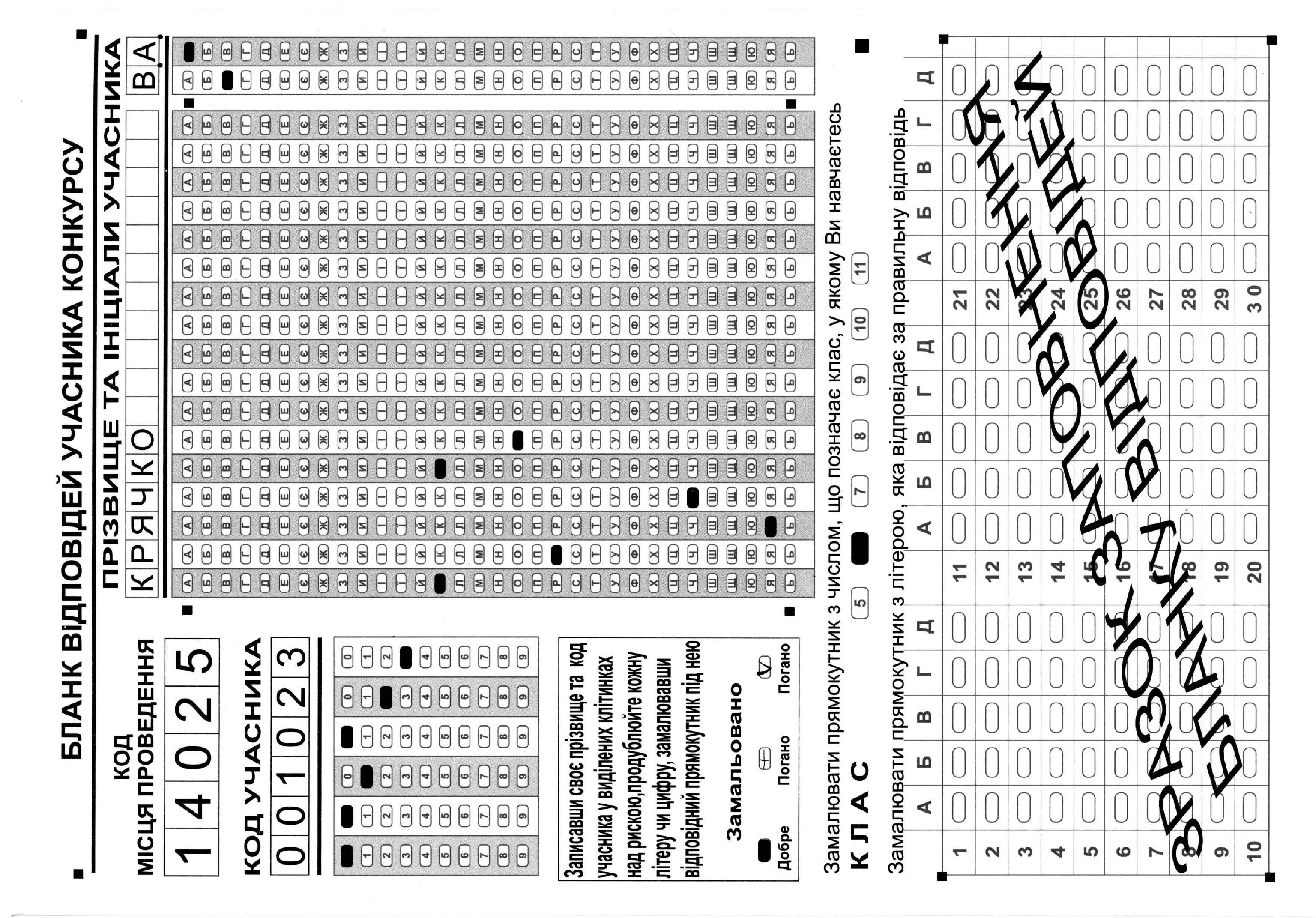 